Publicado en Madrid el 11/06/2020 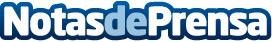  La nueva generación del neumático mixto  GDM686 aumenta un 20% su potencial de kilometraje Giti Tire ha mejorado su modelo GDM686, uno de los neumáticos de camión para servició mixto más populares de su cartera. La nueva generación de GDM686 para eje motriz permite ahora un aumento del 20% en el rendimiento kilométricoDatos de contacto:Soledad Olalla Corces910910446Nota de prensa publicada en: https://www.notasdeprensa.es/la-nueva-generacion-del-neumatico-mixto-gdm686 Categorias: Automovilismo Logística Industria Automotriz http://www.notasdeprensa.es